苍南县住房和城乡规划建设局行政许可标准（事项编码：010016600000253744244330327）临时改变房屋用途审批办事指南苍南县住房和城乡规划建设局临时改变房屋用途办事指南一、适用范围1、具备临时改变房屋用途审批申请条件的法人或其他组织。2、符合下列全部条件，可提出申请：①取得合法不动产手续；②符合城乡规划要求，未纳入近期改造计划；③申请材料齐全且符合法定形式④临时改变符合国家法律规定、相关技术规范、标准。二、事项审查类型前审后批（网上预审）三、审批依据四、受理机关苍南县住房和城乡规划建设局五、决定机关苍南县住房和城乡规划建设局六、数量限制1、无数量限制。2、许可期限不超过五年。3、期限届满确需延续的，可以在期限届满前六十日内向原许可机关申请办理延期手续，每次延续不超过两年。七、申请条件八、禁止性要求1、行政许可依据的法律法规规章修改或废止；2、行政许可依据的客观情况发生重大变化；3、经对申请材料内容的实质性审查，申请许可的事项不符合法律法规规章要求①申请事项不符合国家法律法规规范标准的②因信访原因利害关系人有恰当理由导致不予许可的4、影响近期建设规划或者控制性详细规划实施以及交通、市容、安全等的。九、申请材料目录纸质申请材料采用A4纸，手写材料应当字迹工整、清晰，复印件申请人均应签名、复印清晰、大小与原件相符。表1申请材料目录十、申请接收现场受理：龙港镇行政审批服务中心二楼住建窗口电话：0577-68621022十一、办理基本流程1、申请。申请人到龙港镇行政审批服务中心二楼住建窗口提出申请，提交申请材料。2、受理。窗口人员核验申请材料，符合申请资格，并材料齐全、符合规定格式的当场出具《受理回执》。材料不全的，当场出具《申请材料补正告知书》，申请单位应当在5个工作日内补件；不符合申请条件的出具不予受理通知书。3、审查。部门在承诺时限内审查决定，予以通过的，签发通过决定，制作结果文书；不予通过的，出具不予通过决定书。4、告知结果及取证。窗口办结，通知申请人到窗口领取办理结果。十二、办结时限1、受理时限：申请材料齐全且符合法定形式的，予以受理。2、承诺办理时限：10个工作日（公示、论证、整改的时间不计入承诺时限。若有上述情况，则取件时间顺延）十三、收费依据及标准无十四、结果送达1、申请人可自主选择取件或快递送达十五、行政相对人权力和义务（一）行政相对人权利申请人依法享有知情权、陈述权、申辩权、保密权，有权依法申请行政复议或者提起行政诉讼；其合法权益因行政机关违法实施行政许可受到损害的，有权依法要求赔偿。详见最新《中华人民共和国行政许可法》及《中华人民共和国行政复议法》（二）行政相对人义务1、保证所提供材料的真实性和准确性；2、及时补送行政审查机构依法要求补正的材料；3、配合行政审查机构工作人员依法对项目进行评审，并如实提供相关材料、信息。十六、咨询途径1、窗口咨询：龙港镇行政审批服务中心二楼住建窗口2、电话咨询：0577-68621022十七、监督投诉渠道1、申请人可通过电话、网上、行政审批服务中心督查科等方式进行投诉。电话投诉：0577-686210062、申请人对本行政许可事项的办理结果有异议的，可依法申请行政复议或提起行政诉讼。十八、办公地址和时间办公地址：龙港镇行政审批服务中心二楼住建窗口电话：0577-68621022    办公时间：上午8:30~11:30，下午14:00~17:00            上午8:30~11:30，下午14:30~17:30（夏令时）附件1：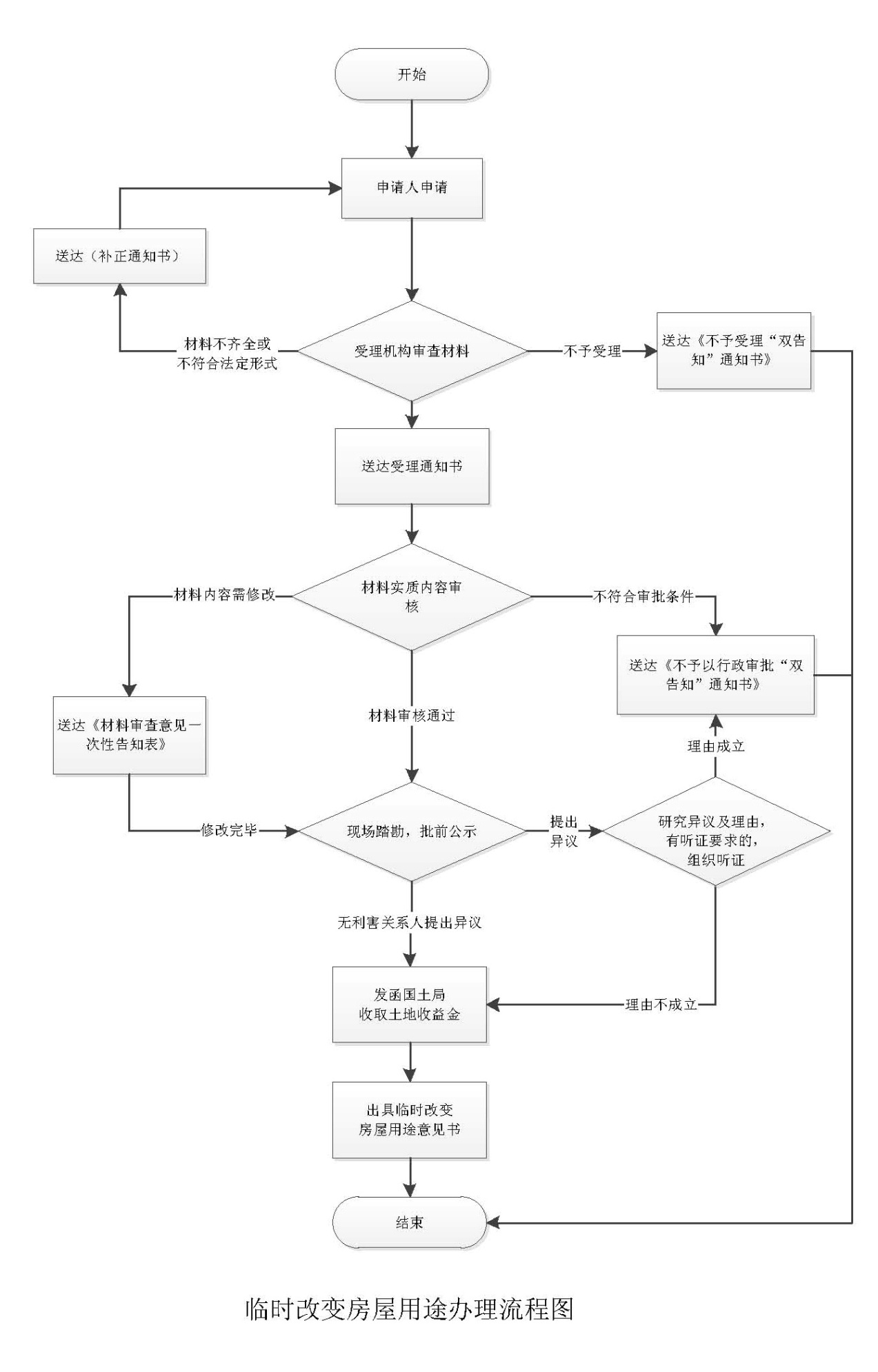 附件2：苍南县临时改变房屋用途 申  请  表本表一式一份，A4纸张，正反面打印              苍南县住房和城乡规划建设局制授 权 委 托 书委托单位:                             法人代表:         受托人:              身份证号码:                            兹有                                        项目需要办理临时改变房屋用途手续，现全权委托            同志前往贵局办理，出现的一切法律后果均由我单位承担，望贵局给予接洽办理为盼！委托期限：自     年   月   日起至办结为止。委托单位（盖章）：法人代表（签字）：             受托人（签字）：                                            日期：附件3：苍南县临时改变房屋用途 申  请  表（范本）本表一式一份，A4纸张，正反面打印              苍南县住房和城乡规划建设局制授 权 委 托 书委托单位:     XXXX有限公司      法人代表:  李四   受托人:   张三         身份证号码:  XXXXXXXXXXXXXXX                          兹有       XXXXXX                           项目需要办理临时改变房屋用途手续，现全权委托   XXX     同志前往贵局办理，出现的一切法律后果均由我单位承担，望贵局给予接洽办理为盼！委托期限：自20XX 年 XX 月 XX日起至办结为止。委托单位（盖章）： XXXX有限公司法人代表（签字）：李四             受托人（签字）：  张三                                    日期：20XX年XX月XX日附件4：常见错误示例：申请表未加盖单位公章经办人仅携带身份证复印件未携带原件电子文件不是DWG格式，无法打开附件5：常见问题解答：1、问：办理临时改变房屋用途许可要多少费用？   答：免费2、问：临时改变房屋用途许需要多少天？   答：10个工作日（公示、论证、整改的时间不计入承诺时限。若有上述情况，则取件时        间顺延）3、问：临时改变房屋用途许需要哪些材料？答：申请材料目录                                申请材料目录表101设立依据《浙江省城乡规划条例》第47条必要条件1.满足下列全部条件的，予以许可：①取得合法不动产手续；②产业符合主管部门要求；③符合城乡规划要求，未纳入近期改造计划；④临时改变符合国家法律规定、相关技术规范、标准。1.满足下列全部条件的，予以许可：①取得合法不动产手续；②产业符合主管部门要求；③符合城乡规划要求，未纳入近期改造计划；④临时改变符合国家法律规定、相关技术规范、标准。目录事项1符合国家法律规定2符合相关技术规范、标准3符合城乡规划规定材料名称要求原件（份/套）复印件
（份/套）纸质/电子版是否必要，何种情况需提供临时改变房屋用途申请表A4纸，加盖单位公章10 纸质 必要授权委托书及经办人身份证复印件身份证验正本，提交复印件(A4纸张标准)，委托书加盖单位公章（原件）11纸质 必要不动产登记证（土地证、房产证)复印件加盖单位公章1 1纸质 必要临时改变用途的建筑方案（含总平面图）具备设计资质的设计单位出图及电子光盘30 纸质及电子版 必要原设计单位或具备原设计单位资质及以上的设计单位对建结构安全的意见原件10纸质 非必要（如需对建筑结构进行修改或加固的，其设计施工图须经审查机构审查合格）主管部门审查意见（消防、环保、交警、教育、卫生、民政）10纸质非必要（根据产业确定主管部门，通过部门联审出具）申请人出具的关于同意“建筑物临时改变用途后，如因城市建设需要进行拆迁时，仍按原建筑物用途、原土地用途和原土地使用方式给予补偿”的承诺书10纸质必要国土部门出具的土地收益金收缴证明11纸质非必要符合要求同意临时改变后收取现状不动产使用权人法定代表人现状地址联系电话现状不动产登记证号土地权属现状土地面积产权面积现状用地性质现状用途申请使用功能项目名称产业类别申请使用功能经营范围申请使用功能申请转变功能面积告知事项：本临时改变用途经同意后办理的规划许可手续，不作为办理不动产（房屋产权和土地）变更登记的依据。临时改变用途的房屋，因城市建设需要拆迁的，仍按原房屋用途、原土地用途和原土地使用方式予以拆迁补偿安置。告知事项：本临时改变用途经同意后办理的规划许可手续，不作为办理不动产（房屋产权和土地）变更登记的依据。临时改变用途的房屋，因城市建设需要拆迁的，仍按原房屋用途、原土地用途和原土地使用方式予以拆迁补偿安置。告知事项：本临时改变用途经同意后办理的规划许可手续，不作为办理不动产（房屋产权和土地）变更登记的依据。临时改变用途的房屋，因城市建设需要拆迁的，仍按原房屋用途、原土地用途和原土地使用方式予以拆迁补偿安置。告知事项：本临时改变用途经同意后办理的规划许可手续，不作为办理不动产（房屋产权和土地）变更登记的依据。临时改变用途的房屋，因城市建设需要拆迁的，仍按原房屋用途、原土地用途和原土地使用方式予以拆迁补偿安置。告知事项：本临时改变用途经同意后办理的规划许可手续，不作为办理不动产（房屋产权和土地）变更登记的依据。临时改变用途的房屋，因城市建设需要拆迁的，仍按原房屋用途、原土地用途和原土地使用方式予以拆迁补偿安置。申请单位（人）承诺：一、本单位（人）对本申请表以及相关告知的事项均已知悉并理解。二、本申请表及随本表附送的材料均真实、有效，符合建设项目实际情况。如隐瞒有关情况或者提供虚假材料的，由本单位（人）承担相应的法律责任。                                         申请单位（人）盖章（签名）：                                          年    月    日申请单位（人）承诺：一、本单位（人）对本申请表以及相关告知的事项均已知悉并理解。二、本申请表及随本表附送的材料均真实、有效，符合建设项目实际情况。如隐瞒有关情况或者提供虚假材料的，由本单位（人）承担相应的法律责任。                                         申请单位（人）盖章（签名）：                                          年    月    日申请单位（人）承诺：一、本单位（人）对本申请表以及相关告知的事项均已知悉并理解。二、本申请表及随本表附送的材料均真实、有效，符合建设项目实际情况。如隐瞒有关情况或者提供虚假材料的，由本单位（人）承担相应的法律责任。                                         申请单位（人）盖章（签名）：                                          年    月    日申请单位（人）承诺：一、本单位（人）对本申请表以及相关告知的事项均已知悉并理解。二、本申请表及随本表附送的材料均真实、有效，符合建设项目实际情况。如隐瞒有关情况或者提供虚假材料的，由本单位（人）承担相应的法律责任。                                         申请单位（人）盖章（签名）：                                          年    月    日申请单位（人）承诺：一、本单位（人）对本申请表以及相关告知的事项均已知悉并理解。二、本申请表及随本表附送的材料均真实、有效，符合建设项目实际情况。如隐瞒有关情况或者提供虚假材料的，由本单位（人）承担相应的法律责任。                                         申请单位（人）盖章（签名）：                                          年    月    日以上内容由申请单位填写以上内容由申请单位填写以上内容由申请单位填写以上内容由申请单位填写以上内容由申请单位填写“退二进三”项目必取得当地政府意见_______（盖章）_____年____月____日  “退二进三”项目必取得经信局意见_______（盖章）_____年____月____日  主管部门审查意见环保部门_______（盖章）_____年____月____日主管部门审查意见消防部门_______（盖章）_____年____月____日主管部门审查意见_______（盖章）_____年____月____日主管部门审查意见_______（盖章）_____年____月____日主管部门审查意见_______（盖章）_____年____月____日上述审查意见通过并联审批上述审查意见通过并联审批上述审查意见通过并联审批现状不动产使用权人XX有限公司法定代表人李四现状地址XXXXXX联系电话XXXXXX现状不动产登记证号XXXXXX土地权属国有出让（划拨）现状土地面积XXX平方米产权面积XXX平方米现状用地性质工业（办公）现状用途厂房（办公）申请使用功能项目名称XXX酒店产业类别餐饮申请使用功能经营范围餐饮（住宿）餐饮（住宿）餐饮（住宿）申请使用功能申请转变功能面积XXX平方米XXX平方米XXX平方米告知事项：本临时改变用途经同意后办理的规划许可手续，不作为办理不动产（房屋产权和土地）变更登记的依据。临时改变用途的房屋，因城市建设需要拆迁的，仍按原房屋用途、原土地用途和原土地使用方式予以拆迁补偿安置。告知事项：本临时改变用途经同意后办理的规划许可手续，不作为办理不动产（房屋产权和土地）变更登记的依据。临时改变用途的房屋，因城市建设需要拆迁的，仍按原房屋用途、原土地用途和原土地使用方式予以拆迁补偿安置。告知事项：本临时改变用途经同意后办理的规划许可手续，不作为办理不动产（房屋产权和土地）变更登记的依据。临时改变用途的房屋，因城市建设需要拆迁的，仍按原房屋用途、原土地用途和原土地使用方式予以拆迁补偿安置。告知事项：本临时改变用途经同意后办理的规划许可手续，不作为办理不动产（房屋产权和土地）变更登记的依据。临时改变用途的房屋，因城市建设需要拆迁的，仍按原房屋用途、原土地用途和原土地使用方式予以拆迁补偿安置。告知事项：本临时改变用途经同意后办理的规划许可手续，不作为办理不动产（房屋产权和土地）变更登记的依据。临时改变用途的房屋，因城市建设需要拆迁的，仍按原房屋用途、原土地用途和原土地使用方式予以拆迁补偿安置。申请单位（人）承诺：一、本单位（人）对本申请表以及相关告知的事项均已知悉并理解。二、本申请表及随本表附送的材料均真实、有效，符合建设项目实际情况。如隐瞒有关情况或者提供虚假材料的，由本单位（人）承担相应的法律责任。                                         申请单位（人）盖章（签名）：李四                                          20XX年X月X日申请单位（人）承诺：一、本单位（人）对本申请表以及相关告知的事项均已知悉并理解。二、本申请表及随本表附送的材料均真实、有效，符合建设项目实际情况。如隐瞒有关情况或者提供虚假材料的，由本单位（人）承担相应的法律责任。                                         申请单位（人）盖章（签名）：李四                                          20XX年X月X日申请单位（人）承诺：一、本单位（人）对本申请表以及相关告知的事项均已知悉并理解。二、本申请表及随本表附送的材料均真实、有效，符合建设项目实际情况。如隐瞒有关情况或者提供虚假材料的，由本单位（人）承担相应的法律责任。                                         申请单位（人）盖章（签名）：李四                                          20XX年X月X日申请单位（人）承诺：一、本单位（人）对本申请表以及相关告知的事项均已知悉并理解。二、本申请表及随本表附送的材料均真实、有效，符合建设项目实际情况。如隐瞒有关情况或者提供虚假材料的，由本单位（人）承担相应的法律责任。                                         申请单位（人）盖章（签名）：李四                                          20XX年X月X日申请单位（人）承诺：一、本单位（人）对本申请表以及相关告知的事项均已知悉并理解。二、本申请表及随本表附送的材料均真实、有效，符合建设项目实际情况。如隐瞒有关情况或者提供虚假材料的，由本单位（人）承担相应的法律责任。                                         申请单位（人）盖章（签名）：李四                                          20XX年X月X日以上内容由申请单位填写以上内容由申请单位填写以上内容由申请单位填写以上内容由申请单位填写以上内容由申请单位填写“退二进三”项目必取得当地政府意见_______（盖章）_____年____月____日  “退二进三”项目必取得经信局意见_______（盖章）_____年____月____日  主管部门审查意见环保部门_______（盖章）_____年____月____日主管部门审查意见消防部门_______（盖章）_____年____月____日主管部门审查意见_______（盖章）_____年____月____日主管部门审查意见_______（盖章）_____年____月____日主管部门审查意见_______（盖章）_____年____月____日上述审查意见通过并联审批上述审查意见通过并联审批上述审查意见通过并联审批材料名称要求原件（份/套）复印件
（份/套）纸质/电子版是否必要，何种情况需提供临时改变房屋用途申请表A4纸，加盖单位公章10 纸质 必要授权委托书及经办人身份证复印件身份证验正本，提交复印件(A4纸张标准)，委托书加盖单位公章（原件）11纸质 必要不动产登记证（土地证、房产证)复印件加盖单位公章1 1纸质 必要临时改变用途的建筑方案（含总平面图）具备设计资质的设计单位出图及电子光盘30 纸质及电子版 必要原设计单位或具备原设计单位资质及以上的设计单位对建结构安全的意见原件10纸质 非必要（如需对建筑结构进行修改或加固的，其设计施工图须经审查机构审查合格）主管部门审查意见（消防、环保、交警、教育、卫生、民政）10纸质非必要（根据产业确定主管部门，通过部门联审出具）申请人出具的关于同意“建筑物临时改变用途后，如因城市建设需要进行拆迁时，仍按原建筑物用途、原土地用途和原土地使用方式给予补偿”的承诺书10纸质必要国土部门出具的土地收益金收缴证明11纸质非必要符合要求同意临时改变后收取